	                   Východočeské soutěže                            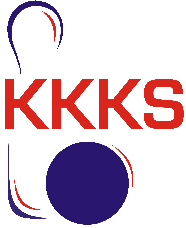 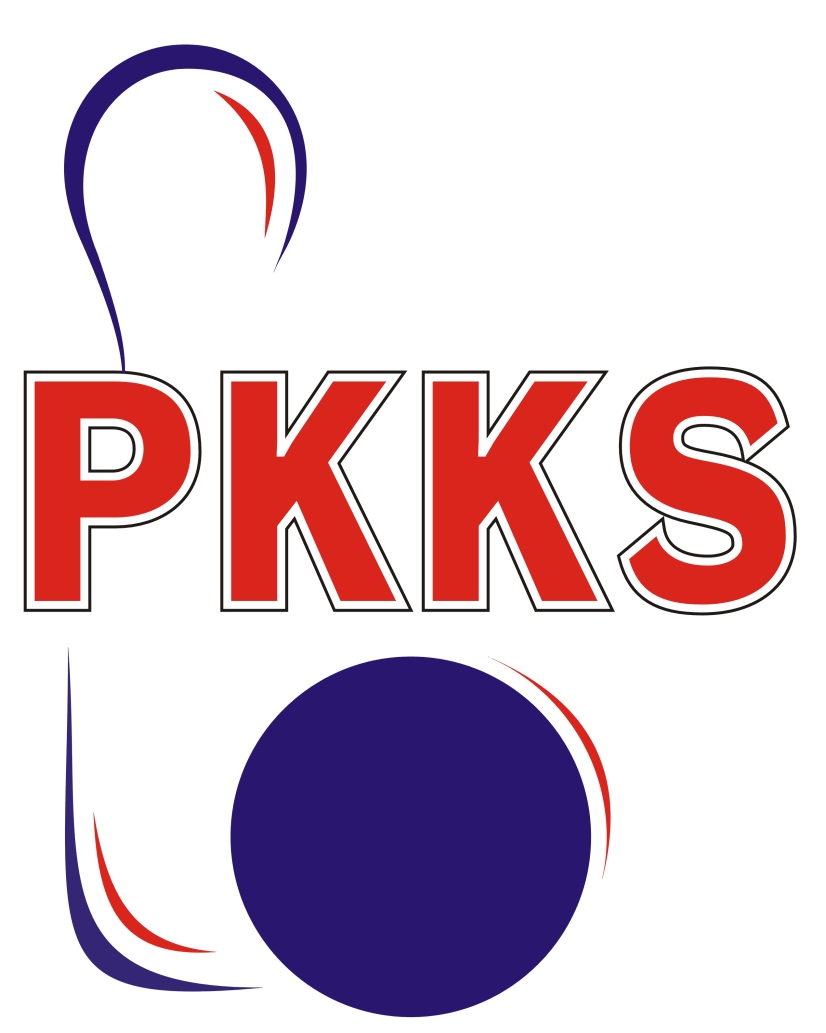                                                                   skupina C                                           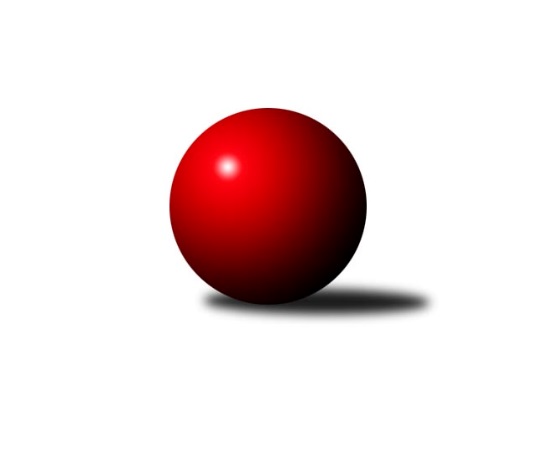 Č.1Ročník 2023/2024	15.9.2023První kolo, první hodovky, první výhry, první kanár a první odložené utkání. To přinesl tento týden. Kanára si odváží Třebechovice ze Solnice a zde byly k vidění i nejvyšší výkony, i když hvězdou kola byl nakonec někdo jiný. V dalších dvou zápasech byli úspěšnější hostující borci a poslední zápas v Pardubicích byl pro závadu na automatech odložen. Nejlepšího výkonu v tomto kole 1730 dosáhlo družstvo SK Solnice B a Tomáš Brzlínek 453.Východočeská soutěž skupina C 2023/2024Výsledky 1. kolaSouhrnný přehled výsledků:SK Solnice B	- SKK Třebechovice p/O B	12:0	1730:1459		13.9.SK Rybník B	- TJ Tesla Pardubice B	2:10	1337:1424		14.9.SKK Přelouč B	- KK Vysoké Mýto C	4:8	1550:1618		15.9.TJ Tesla Pardubice D	- KK Svitavy C		odloženo		Tabulka družstev:	1.	SK Solnice B	1	1	0	0	12 : 0 	 1730	2	2.	TJ Tesla Pardubice B	1	1	0	0	10 : 2 	 1424	2	3.	KK Vysoké Mýto C	1	1	0	0	8 : 4 	 1618	2	4.	TJ Jiskra Hylváty C	0	0	0	0	0 : 0 	 0	0	5.	KK Svitavy C	0	0	0	0	0 : 0 	 0	0	6.	TJ Tesla Pardubice D	0	0	0	0	0 : 0 	 0	0	7.	SKK Přelouč B	1	0	0	1	4 : 8 	 1550	0	8.	SK Rybník B	1	0	0	1	2 : 10 	 1337	0	9.	SKK Třebechovice p/O B	1	0	0	1	0 : 12 	 1459	0Podrobné výsledky kola:	 SK Solnice B	1730	12:0	1459	SKK Třebechovice p/O B	Vít Jireš	 	 210 	 218 		428 	 2:0 	 362 	 	175 	 187		Lenka Peterová	Petr Kosejk	 	 209 	 209 		418 	 2:0 	 367 	 	196 	 171		Petr Březina	Václav Balous	 	 224 	 221 		445 	 2:0 	 408 	 	221 	 187		Oldřich Motyčka	Pavel Dymák	 	 224 	 215 		439 	 2:0 	 322 	 	154 	 168		Zdeněk Zahálkarozhodčí: Vladimír SonnevendNejlepší výkon utkání: 445 - Václav Balous	 SK Rybník B	1337	2:10	1424	TJ Tesla Pardubice B	Pavel Renza	 	 152 	 151 		303 	 0:2 	 359 	 	184 	 175		Milan Novák	Jiří Šafář	 	 137 	 185 		322 	 0:2 	 361 	 	195 	 166		Martina Nováková	Milan Pustaj	 	 165 	 176 		341 	 2:0 	 323 	 	165 	 158		Patricie Hubáčková	Jan Suchý	 	 178 	 193 		371 	 0:2 	 381 	 	175 	 206		Miloslav Vaněkrozhodčí: Milan PustajNejlepší výkon utkání: 381 - Miloslav Vaněk	 SKK Přelouč B	1550	4:8	1618	KK Vysoké Mýto C	Stanislav Škopek	 	 196 	 192 		388 	 0:2 	 432 	 	199 	 233		Jaroslav Polanský	Vendelín Škuta	 	 176 	 195 		371 	 2:0 	 366 	 	179 	 187		Ondřej Pecza	Josef Suchomel	 	 213 	 183 		396 	 0:2 	 453 	 	221 	 232		Tomáš Brzlínek	Jaroslav Havlas	 	 209 	 186 		395 	 2:0 	 367 	 	192 	 175		Michal Jasanskýrozhodčí: Dušan KasaNejlepší výkon utkání: 453 - Tomáš BrzlínekPořadí jednotlivců:	jméno hráče	družstvo	celkem	plné	dorážka	chyby	poměr kuž.	Maximum	1.	Tomáš Brzlínek 	KK Vysoké Mýto C	453.00	304.0	149.0	2.0	1/1	(453)	2.	Václav Balous 	SK Solnice B	445.00	311.0	134.0	13.0	1/1	(445)	3.	Pavel Dymák 	SK Solnice B	439.00	327.0	112.0	9.0	1/1	(439)	4.	Jaroslav Polanský 	KK Vysoké Mýto C	432.00	297.0	135.0	6.0	1/1	(432)	5.	Vít Jireš 	SK Solnice B	428.00	288.0	140.0	7.0	1/1	(428)	6.	Petr Kosejk 	SK Solnice B	418.00	284.0	134.0	11.0	1/1	(418)	7.	Oldřich Motyčka 	SKK Třebechovice p/O B	408.00	303.0	105.0	9.0	1/1	(408)	8.	Josef Suchomel 	SKK Přelouč B	396.00	279.0	117.0	7.0	1/1	(396)	9.	Jaroslav Havlas 	SKK Přelouč B	395.00	279.0	116.0	9.0	1/1	(395)	10.	Stanislav Škopek 	SKK Přelouč B	388.00	279.0	109.0	13.0	1/1	(388)	11.	Miloslav Vaněk 	TJ Tesla Pardubice B	381.00	265.0	116.0	10.0	1/1	(381)	12.	Vendelín Škuta 	SKK Přelouč B	371.00	257.0	114.0	13.0	1/1	(371)	13.	Jan Suchý 	SK Rybník B	371.00	276.0	95.0	8.0	1/1	(371)	14.	Michal Jasanský 	KK Vysoké Mýto C	367.00	278.0	89.0	16.0	1/1	(367)	15.	Petr Březina 	SKK Třebechovice p/O B	367.00	279.0	88.0	18.0	1/1	(367)	16.	Ondřej Pecza 	KK Vysoké Mýto C	366.00	264.0	102.0	15.0	1/1	(366)	17.	Lenka Peterová 	SKK Třebechovice p/O B	362.00	291.0	71.0	19.0	1/1	(362)	18.	Martina Nováková 	TJ Tesla Pardubice B	361.00	275.0	86.0	20.0	1/1	(361)	19.	Milan Novák 	TJ Tesla Pardubice B	359.00	262.0	97.0	10.0	1/1	(359)	20.	Milan Pustaj 	SK Rybník B	341.00	258.0	83.0	14.0	1/1	(341)	21.	Patricie Hubáčková 	TJ Tesla Pardubice B	323.00	228.0	95.0	12.0	1/1	(323)	22.	Jiří Šafář 	SK Rybník B	322.00	229.0	93.0	13.0	1/1	(322)	23.	Zdeněk Zahálka 	SKK Třebechovice p/O B	322.00	260.0	62.0	22.0	1/1	(322)	24.	Pavel Renza 	SK Rybník B	303.00	206.0	97.0	13.0	1/1	(303)Sportovně technické informace:Oprava na soupisce:Hráč Solnice B Kozel Martin ml. (24120) byl uveden na soupisce týmu nesprávně. Po vyjasnění byl proto z této soupisky odepsán.Hráči dopsaní na soupisku:registrační číslo	jméno a příjmení 	datum startu 	družstvo	22422	Patricie Hubáčková	14.09.2023	TJ Tesla Pardubice B	Program dalšího kola:2. kolo21.9.2023	čt	17:00	KK Vysoké Mýto C - TJ Tesla Pardubice D	21.9.2023	čt	17:00	KK Svitavy C - SK Solnice B	21.9.2023	čt	17:00	TJ Jiskra Hylváty C - SK Rybník B	22.9.2023	pá	17:00	TJ Tesla Pardubice B - SKK Přelouč B				-- volný los -- - SKK Třebechovice p/O BZpracoval: J.Egrt – mail: jaregrt@gmail.com  mobil: 606 245 554Nejlepší šestka kola - absolutněNejlepší šestka kola - absolutněNejlepší šestka kola - absolutněNejlepší šestka kola - absolutněNejlepší šestka kola - dle průměru kuželenNejlepší šestka kola - dle průměru kuželenNejlepší šestka kola - dle průměru kuželenNejlepší šestka kola - dle průměru kuželenNejlepší šestka kola - dle průměru kuželenPočetJménoNázev týmuVýkonPočetJménoNázev týmuPrůměr (%)Výkon1xTomáš BrzlínekV. Mýto C4531xTomáš BrzlínekV. Mýto C114.394531xVáclav BalousSolnice B4451xVáclav BalousSolnice B111.634451xPavel DymákSolnice B4391xMiloslav VaněkPardubice B110.393811xJaroslav PolanskýV. Mýto C4321xPavel DymákSolnice B110.134391xVít JirešSolnice B4281xJaroslav PolanskýV. Mýto C109.094321xPetr KosejkSolnice B4181xJan SuchýRybník B107.5371